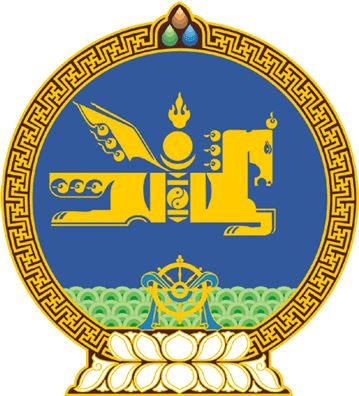 МОНГОЛ УЛСЫН ИХ ХУРЛЫНТОГТООЛ2023 оны 11 сарын 16 өдөр     		            Дугаар 96                     Төрийн ордон, Улаанбаатар хотМонгол Улсын Үндсэн хуулийн цэцийн гишүүнээртомилох, Үндсэн хуулийн цэцийн гишүүнээсчөлөөлөх тухай	МОНГОЛ УЛСЫН 	ИХ ХУРЛЫН ДАРГА 				Г.ЗАНДАНШАТАР